Начал работу телеграм-канал аппарата антинаркотической комиссии в Ставропольском краеНачал работу телеграм-канал аппарата антинаркотической комиссии в Ставропольском крае – t.me/antinarkotik_sk и телефон «горячей линии» +7(905)461-02-24 для приема сообщений, в том числе анонимных, о местах продажи и изготовления наркотических средств, размещения объявлений (надписей), рекламирующих психактивные вещества.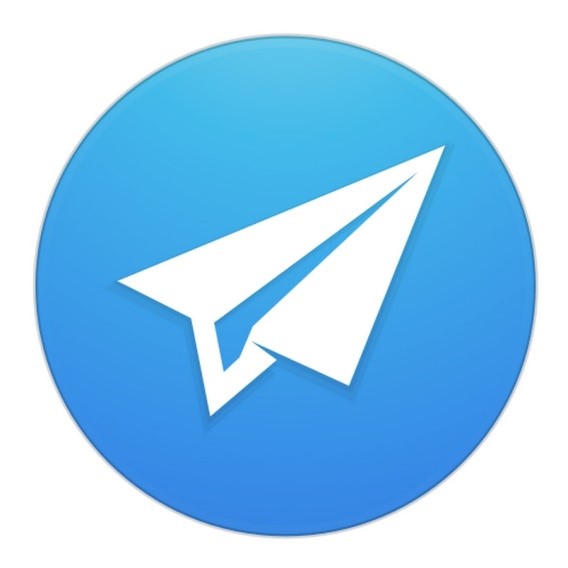 